Reservation mot finans- och näringsutskottets betänkande nr 18 2021/22 gällande ”Extra barnbidrag i december”Motivering Finlands regering har i sin palett av åtgärder för att stöda befolkningen i ekonomiskt utmanande tider föreslagit att ett extra barnbidrag utbetalas i december. Barnbidraget är en beprövad överföring till barnfamiljer. Den ger direkt effekt för dem som behöver stöd, och stöder också det lokala näringslivet.Med anledning av det ovanstående föreslår jagatt följande text läggs till betänkandet:Utskottet anser att landskapsregeringen bör återkomma i nästa tilläggsbudget med ett förslag till hur barnfamiljer kan stödas, exempelvis genom ett extra barnbidrag.Nina Fellman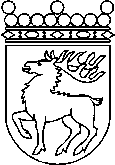 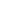 Ålands lagtingRESERVATIONRESERVATIONLagtingsledamot DatumNina Fellman2022-09-16Till Ålands lagtingTill Ålands lagtingTill Ålands lagtingTill Ålands lagtingTill Ålands lagtingMariehamn den 16 september 2022Mariehamn den 16 september 2022